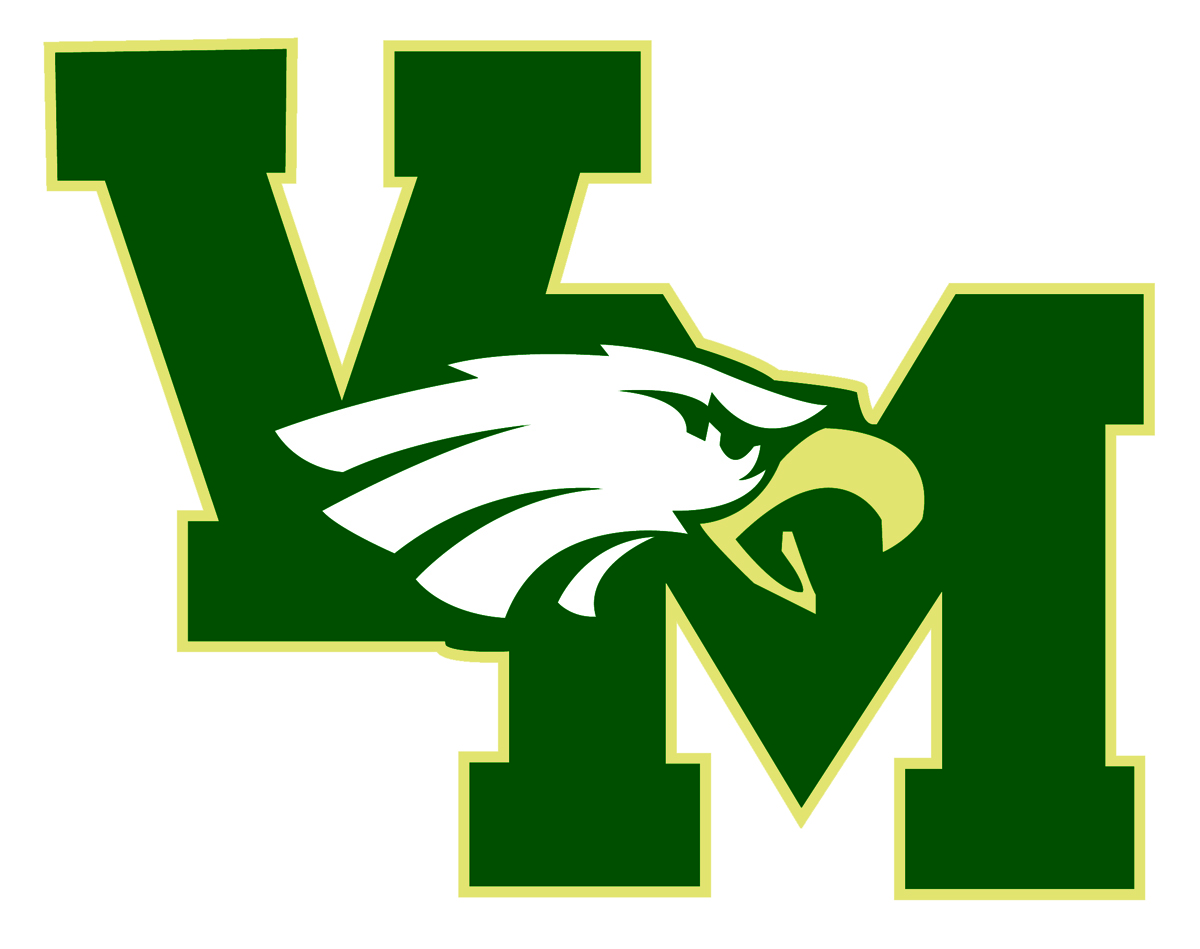 Interested in Doing Business with VMISD  New Vendor InformationTexas school purchasing laws require that District contracts, except for contracts for the purchase of produce or vehicle fuel, valued at $50,000 or more in the aggregate for each 12-month period, be made by the method that provides the best value for the District.Competitive biddingCompetitive sealed proposalsRequest for proposals for services other than construction servicesCatalog purchase as provided by Government Code Chapter 2157. SubchapterInterlocal contractsReverse auction procedure as defined by Government Code 2155.062(d)The formation of a political subdivision corporation under Local Government Code 304.001Any vendor interested in doing business with Valley Mills ISD should complete the Vendor Information Request form.  This will provide information to the Finance Office, should a bid opportunity arise for the vendor’s particular goods or services.  Submittal of this Vendor Information Request form does not imply or guarantee the receipt of any invitation to bid or request for proposal released.Valley Mills ISD does not and shall not discriminate on the basis of race, color, religion (creed), gender, gender expression, age, national origin (ancestry), disability, marital status, sexual orientation, or military status, in any of its activities or operations.Interested in Doing Business with VMISDThank you for your interest in doing business with Valley Mills ISD.Upon completion of this form, your information is available in the District’s files for Bid/Proposal/Quote opportunities.  Submission of this form will allow us to send information of Bids or Requests for Proposals for your product/service when they become available.NOTE:  Submitting this form does not automatically qualify your company as an approved vendor with Valley Mills ISD.*RequiredEmail Address *Your email:											Company Name *Your company name:									Contact Person*Your contact person:									Address*Your address:										City, State, Zip Code*Your City, State, Zip Code:								Phone Number*Your phone number:									WebsiteYour website:										Product/Service*О	Apparel/AccessoriesО	Maintenance, Janitorial, Transportation Related SuppliesО	Maintenance, Janitorial, Transportation Related Contracted ServicesО	Fundraiser OrganizationО	Technology Related Contracted ServicesО	GroundskeepingО	Nursing Supplies and EquipmentО	Athletic Supplies and EquipmentО	School, Office, General Supplies and EquipmentО	Integrated Pest ManagementО	Construction (please indicate specialization below if applicable)О	Other:											Specialization:											Please select if you are a part of any inter-local or cooperative membership.О	BuyboardО	DIRО	Region 18 Purchasing CooperativeО	TIPS-USAО	TCPNО	OMNIA PartnersО	PACEО	Other:										A copy of your responses will be emailed to the address you provided.